      JUNTA DE FACULTAD ELECCIONES________RECLAMACIONES, RECURSOS O SOLICITUDES ANTE LA JUNTA ELECTORALDE LA FACULTAD DE 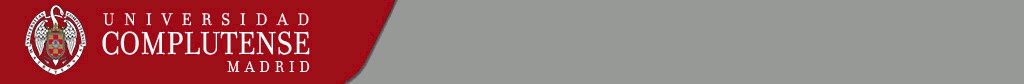 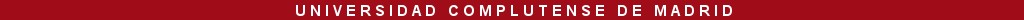 DATOS DEL TITULARDATOS DEL TITULARNombre y Apellidos NIF/NIE/PasaporteCorreo electrónico (UCM)TeléfonoSector al que perteneceCentroSOLICITASOLICITAEXPONEEXPONEEn Madrid, a    de          de 20En Madrid, a    de          de 20SR./A PRESIDENTE/A de la JUNTA ELECTORAL de la FACULTAD DESR./A PRESIDENTE/A de la JUNTA ELECTORAL de la FACULTAD DE